To Our StockholdersStrategic HighlightsFinancial HighlightsOperating HighlightsLooking AheadFinancial SummaryFinancial StatementsStatement of Financial PositionLiabilitiesStatement of Financial PositionOwnership EquityStatement of Comprehensive Income (Profits and Losses)IncomeExpensesProfitsStatement of Changes in EquityStatement of Cash FlowsOperatingInvestingFinancingNotes to Financial StatementsAccountsDebtGoing ConcernContingent LiabilitiesTakeawaysIndependent Auditor’s ReportUnqualified OpinionQualified Opinion ReportAdverse Opinion ReportDisclaimer of Opinion ReportAuditor’s Report on Internal Controls of Public CompaniesGoing ConcernContact InformationCompany InformationTel Fax 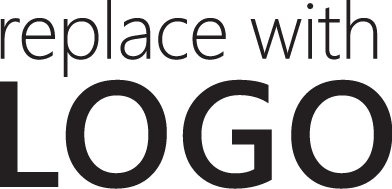 DescriptionRevenueExpensesEarnings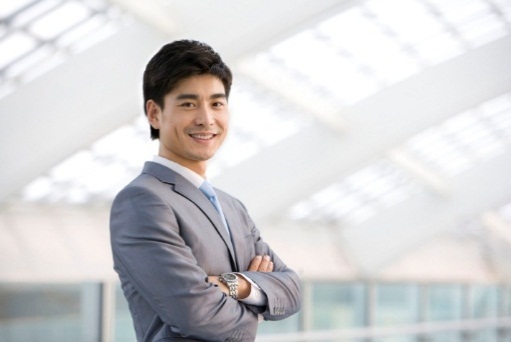 Tel Fax 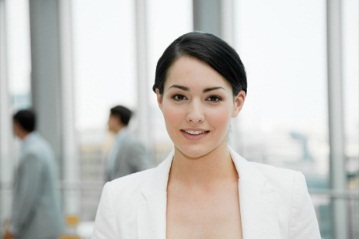 Tel Fax 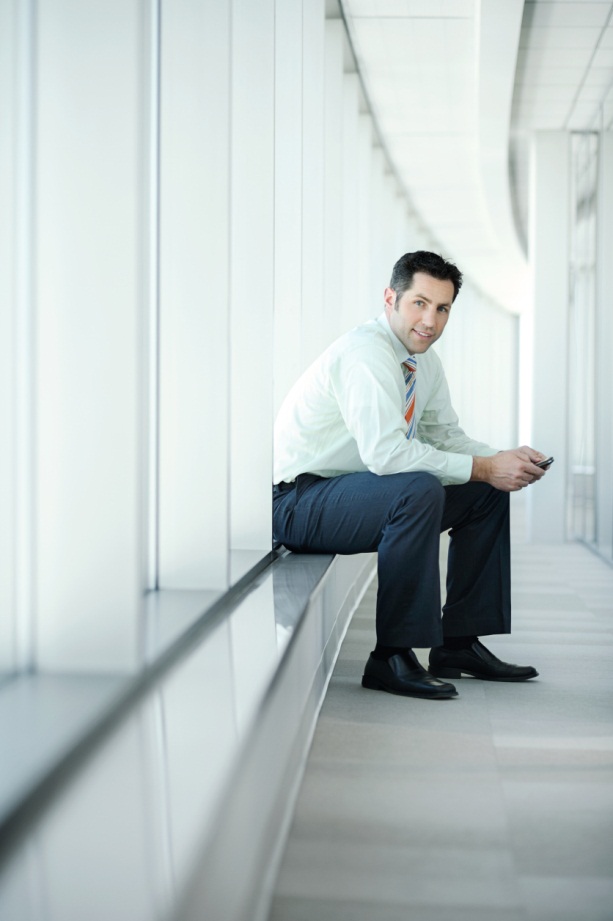 Tel Fax 